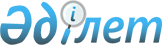 Шортанды кентінің құрамдас бөлектерін қайта атау туралыАқмола облысы Шортанды ауданы Шортанды кенті әкімінің 2017 жылғы 14 наурыздағы № 33 шешімі. Ақмола облысының Әділет департаментінде 2017 жылғы 12 сәуірде № 5876 болып тірелді      РҚАО-ның ескертпесі.

      Құжаттың мәтінінде түпнұсқаның пунктуациясы мен орфографиясы сақталған.

      "Қазақстан Республикасының әкімшілік-аумақтық құрылысы туралы" Қазақстан Республикасының 1993 жылғы 8 желтоқсандағы Заңының 14 бабының 4) тармақшасына, "Қазақстан Республикасындағы жергілікті мемлекеттік басқару және өзін-өзі басқару туралы" Қазақстан Республикасының 2001 жылғы 23 қаңтардағы Заңына сәйкес, кент халқының пікірін ескере отырып, Ақмола облыстық ономастика комиссиясының 2016 жылғы 5 желтоқсандағы қорытындысы негізінде Шортанды кентінің әкімі ШЕШІМ ҚАБЫЛДАДЫ:

      1. Шортанды ауданы Шортанды кентінің келесі құрамдас бөлектерін қайта атаусын:

      Мира көшесі - Бейбітшілік көшесіне;

      Восточная көшесі - Ардагер көшесіне;

      Новый тұйық көшесі - Азаттық тұйық көшесіне;

      Спортивный тұйық көшесі - Көкпар тұйық көшесіне;

      Больничный тұйық көшесі - Құлагер тұйық көшесіне;

      Безымянный тұйық көшесі - Ынтымақ тұйық көшесіне;

      Майский тұйық көшесі - Мамыр тұйық көшесіне;

      Школьный тұйық көшесі - Достық тұйық көшесіне;

      Железнодорожный тұйық көшесі - Темірқазық тұйық көшесіне;

      Октябрьский тұйық көшесі - Қазанат тұйық көшесіне;

      Станционный тұйық көшесі - Жетіген тұйық көшесіне;

      Садовый тұйық көшесі - Береке тұйық көшесіне;

      Целинный тұйық көшесі - Атақоныс тұйық көшесіне.

      2. Осы шешімнің орындалуын бақылауды өзіме қалдырамын.

      3. Осы шешім Ақмола облысының Әділет департаментінде мемлекеттік тіркелген күнінен бастап күшіне енеді және ресми жарияланған күнінен бастап қолданысқа енгізіледі.


					© 2012. Қазақстан Республикасы Әділет министрлігінің «Қазақстан Республикасының Заңнама және құқықтық ақпарат институты» ШЖҚ РМК
				
      Кент әкімі

Г.Абдрахманова
